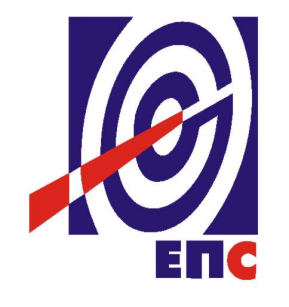 НАРУЧИЛАЦЈАВНО ПРЕДУЗЕЋЕ „ЕЛЕКТРОПРИВРЕДА СРБИЈЕ“   БЕОГРАДУлица царице Милице  број 2БеоградПРВА ИЗМЕНАКОНКУРСНА ДОКУМЕНТАЦИЈАза подношење понуда у поступку јавне набавке мале вредностиза јавну набавку услуга Здравствене услуге:  ПРЕГЛЕДИ ВИДА Партија 1 – Прегледи вида за Огранак ТентПартија 2 – Прегледи вида за Управу, ЕПС Снабдевање и Обновљивe изворe                                                                                    К О М И С И Ј А                                                                      за спровођење ЦЈНМВ/08/2017                         формирана Решењем бр.12.01.525390/3-17 од 10.11.2017. године (заведено у ЈП ЕПС број 12.01.53288/5-18 од 05.02.2018. године)Београд, фебруар, 2018. годинеНа основу члана 63. став 1. и члана 54. Закона о јавним набавкама („Сл. гласник РС”, бр. 124/12, 14/15 и 68/15), чл. 2. Правилника о обавезним елементима конкурсне документације у поступцима јавних набавки и начину доказивања испуњености услова („Сл. гласник РС” бр. 86/2015), Комисија је сачинила:ПРВУ ИЗМЕНУКОНКУРСНЕ  ДОКУМЕНТАЦИЈЕЗА ЈАВНУ НАБАВКУ  за јавну набавку услуга Здравствене услуге:  ПРЕГЛЕДИ ВИДА Партија 1 – Прегледи вида за Огранак ТентПартија 2 – Прегледи вида за Управу, ЕПС Снабдевање и Обновљивe изворeЦЈНМВ/08/20171.У конкурсној документацији на страни 10 у одељку 4. тачка 4.2  Додатни услови за учешће у поступку јавне набавке из члана 76. закона под тачка 6. финансијски капацитет доказ који  гласи:Доказ: БОН-ЈН који издаје Агенција за привредне регистре, који мора да садржи сажете статусне податке Понуђача, сажети биланс стања и биланс успеха за претходне три обрачунске године.Уколико у обрасцу БОН-ЈН нису доступни подаци за 2016. годину, Понуђач је у обавези да достави биланс стања и биланс успеха за 2016. годину са мишљењем овлашћеног ревизора издате од стране Агенције за привредне регистре; Ако понуђач није субјект ревизије у складу са Законом о рачуноводству и ревизији ("Сл. гласник РС", br. 46/2006, 111/2009 и 99/2011 – др.закон) дужан је да уз билансе достави одговарајући акт – одлуку у смислу законских прописа за сваку од наведених година.Мења се и гласи:Доказ:Доказ за финансијски капацитетБОН-ЈН који издаје Агенција за привредне регистре, који мора да садржи сажете статусне податке понуђача, сажети биланс стања и биланс успеха за претходне три обрачунске године.Уколико у обрасцу БОН-ЈН нису доступни подаци за 2016.годину, понуђач је у обавези да достави биланс стања и биланс успеха за 2016. годину.или Биланс стања и биланс успеха  за претходне три обрачунске године 2014, 2015 и 2016 са мишљењем овлашћеног ревизора, ако је понуђач субјект ревизије у складу са Законом о рачуноводству  и Законом о ревизији.Привредни субјект који у складу са Законом о рачуноводству води књиге по систему простог књиговодства доставља биланс успеха, порески биланс и пореску пријаву за утврђивање пореза на доходак грађана на приход од самосталне делатности за наведене претходне три обрачунске године издат од стране надлежног пореског органа на чијој територији је регистровано обављање делатности.Привредни субјект који није у обавези да утврђује финансијски резултат пословања (паушалац) доставља потврду пословне банке о оствареном укупном приходу на пословном-текућем рачуну за наведене претходне три обрачунске године.2.Ова измена и допуна конкурсне документације се објављује на Порталу јавних набавки и интернет страници Наручиоца.                                                                                                                                                                                                             Комисија за јавну набавку        број ЦЈНМВ/08/2017	_____________________Доставити:- Архив